III. osnovna škola Bjelovar                                                        Ulica Tome Bakača 11dBjelovarDOBAR TEK!!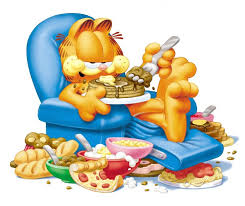 JELOVNIK ZA LIPANJ 2016. GODINEDATUMDANJELOVNIK1.6.srijedasendvić, sir, salama, cedevita2.6.četvrtakmješano varivo od povrća, svinjetina, kruh3.6.petakPecivo, sok u tetrapaku4.6.subota5.6.nedjelja6.6.ponedjeljaklino-lada na kruhu, cedevita7.6.utorakgrah varivo, suho meso, kobasice, kruh8.6.srijedafileti oslića, slani krumpir9.6.četvrtakhrenovke, pomfrit, kečap, kruh10.6.petakKroasan, čaj